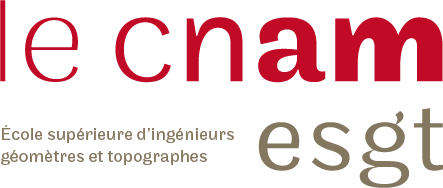 NATURE DU CONCOURSLa sélection a lieu en 2 temps : ADMISSIBILITE (pré-sélection) par examen du dossier de candidature ADMISSION suite à des épreuves écrites et orales.CONSTITUTION DU DOSSIER DE CANDIDATUREDROITS DE CONSTITUTION DE DOSSIERLes droits de constitution du dossier sont fixés à 50 euros. Les boursiers sont exonérés de ces droits mais doivent fournir la notification de bourseLe règlement de ces droits s’effectue uniquement par virement bancaire en mentionnant «concours ESGT» dans le motif du virement : voir relevé d’identité bancaire ci-dessous Ne pas oublier de joindre le justificatif de virement au dossier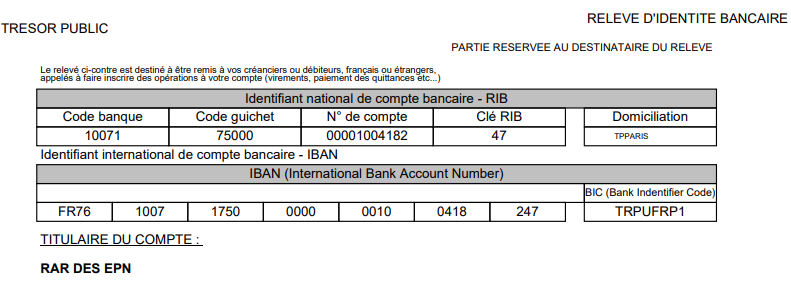 ADMISSIBILITÉ :L’admissibilité est prononcée par un jury au vu des éléments suivants :Résultats au baccalauréat, notes et mention ;Résultats et évaluation des enseignants des 2 ou 3 années post-bacConnaissances de l’anglais (un relevé de TOEFL, LinguaSkill ou de TOEIC est recommandé) ;Lettre de motivationLa liste des candidats admissibles sera publiée le vendredi 26 avril 2024 sur le site web de l’école : www.esgt.cnam.fr. Les candidats seront également informés, par voie postale, de la décision du jury concernant leur admissibilité et, le cas échéant, recevront leur convocation aux épreuves d’admission.ADMISSION :Les épreuves d’admission auront lieu dans les locaux de l’ESGT du lundi 3 au vendredi 7 juin 2024.-selon le nombre de candidats admissibles, les dates seront affinées après le 26 avril-Les épreuves d’admission sont :RÉSULTATSLes candidats admis sont classés. Ils intègrent l’École en fonction de leur rang de classement, du nombre de places disponibles.Les résultats seront publiés le lundi 10 juin 2024 et consultables sur le site web de l’École www.esgt.cnam.fr. L’admission définitive est subordonnée à l’obtention du diplôme préparé dans l’année. DEMANDE DE BOURSES NATIONALES D’ENSEIGNEMENT SUPÉRIEURLes candidats concernés par l’attribution d’une bourse par le Crous sont invités à prendre leurs dispositions dès le mois de mars 2024 (demande en ligne sur le site du Crous).ENSEIGNEMENT A L’ESGTLa scolarité est de 3 années. La première comprend deux semestres d’études, de septembre à début juilletla deuxième année comprend un semestre de formation en entreprise obligatoire et un semestre d’étude,. La troisième année comprend un semestre d’études et un semestre pour le travail de fin d’études (préparation du mémoire d’ingénieur).Une mobilité internationale de 17 semaines minimum est obligatoire au cours de la 2ème ou la 3ème année du parcours.Le régime des études est l’externat. Cours, travaux dirigés et travaux pratiques ont lieu à l’école. Des déplacements d’une demi-journée à plusieurs jours peuvent être programmés pour des visites d’étude ou des travaux de terrain. DROITS DE SCOLARITÉ À L’ESGTLes droits de scolarité payables annuellement par les élèves sont fixés pour l’ensemble des écoles publiques d’ingénieurs dépendant du ministère de l’Éducation nationale par un arrêté ministériel publié durant l’été.A titre d’exemple, voici les frais pour la scolarité 2023/2024 :NOTE D’INFORMATIONCONCOURS SL - 2024 Entrée en parcours ingénieur -sous statut ETUDIANTRéservé aux candidats en scolarité de 2ème année des classes préparatoires scientifiques TSI et TB de 2ème année ou de 3ème année de BUT Génie Civil (Bachelor Universitaire de Technologie)  de 2ème année de Licence scientifique(à dominante mathématique, physique ou informatique) de 2ème année de Licence scientifique(à dominante mathématique, physique ou informatique) de 2ème année de Licence scientifique(à dominante mathématique, physique ou informatique)ETAPE 1ETAPE 2ETAPE 3ETAPE 4Transmission du dossierEtude du dossierPassage des épreuves du concoursPublication des résultatsPar le candidatPar la commission ‘concours ESGT’Par le candidat admissiblePar la commission ‘concours ESGT’Avant le 1/4/24 23h59Résultats publiés sur le site le 26/4/24Semaine 23Du 3 au 7/6/24Publication de la liste des admis le 10/6/24Les inscriptions au concours d’entrée s’effectuent sur la plateforme : https://geomatique.esgt.cnam.fr/concours/index.php?mode=TS à partir du mardi 6 février 2024 et jusqu’au lundi 1er avril Tout dossier INCOMPLET ou envoyé APRES cette date ne pourra pas être pris en considération. PIECES A FOURNIR. Fiche de renseignement complétée. Bulletins des semestres du diplôme en cours. Lettre de motivation. Copie d’une pièce d’identité. Relevé de notes du baccalauréat. Justificatif de virement ou notification de bourseMatièreÉpreuve écriteÉpreuve oraleConseilsMathématiquesQCM : 30 min30 min sans préparationUne excellente connaissance de la totalité du programme du référentiel de la Licence 2 Physique-Chimie est demandéePhysiqueQCM : 30 min30 min sans préparationUne excellente connaissance de la totalité du programme du référentiel de la Licence 2 Physique-Chimie est demandéeFrançaisExpression écrite : 2h30Dictée : 30 min-AnglaisQCM : 2h-QCM de type « TOEIC »Entretien-Préparation : 30 minEntretien : 30 minAppréciation de la motivation du candidat, son niveau de culture générale et son potentiel de futur ingénieurfrais de scolarité pour :droits ministérielsdroits complémentairesEtudiants européens non boursiers601 euros+ 220 eurosEtudiants européens boursiers-220 eurosEtudiants non ressortissants de l’un des États membres de l’Union Européenne, d’un autre État partie à l’accord sur l’Espace économique européen ou de la Confédération suissefrais de scolaritéfrais de scolaritéEtudiants non ressortissants de l’un des États membres de l’Union Européenne, d’un autre État partie à l’accord sur l’Espace économique européen ou de la Confédération suisse1885 eurossous condition de renouvellement de l’exonération, sinon 3770€.1885 eurossous condition de renouvellement de l’exonération, sinon 3770€.